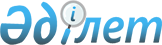 О внесении изменений в административно-территориальное устройство Курчумского, Катон-Карагайского и Тарбагатайского районов Восточно-Казахстанской областиПостановление Восточно-Казахстанского областного акимата от 11 августа 2014 года № 213, решение Восточно-Казахстанского областного маслихата от 01 октября 2014 года № 21/217-V. Зарегистрировано Департаментом юстиции Восточно-Казахстанской области 17 октября 2014 года № 3503

     Примечание РЦПИ



     В тексте документа сохранена пунктуация и орфография оригинала.



      В соответствии с подпунктом 4) пункта 1 статьи 6, пунктом 2 статьи 27 Закона Республики Казахстан от 23 января 2001 года «О местном государственном управлении и самоуправлении в Республике Казахстан», статьями 3, 8 и 11 Закона Республики Казахстан от 8 декабря 1993 года «Об административно-территориальном устройстве Республики Казахстан», на основании решения Курчумского районного маслихата от 19 ноября 2012 года № 6-6 и постановления Курчумского районного акимата от 4 октября 2012 года № 2667 «О внесении изменений в административно-территориальное устройство Курчумского района», решения Тарбагатайского районного маслихата от 22 августа 2013 года № 15-4 и постановления Тарбагатайского районного акимата от 23 августа 2013 года № 323 «О внесении изменений в административно-территориальное устройство Тарбагатайского района», решения Катон-Карагайского районного маслихата от 20 ноября 2012 года № 7/53-V и постановления Катон-Карагайского районного акимата от 14 ноября 2012 года № 1139 «О внесении изменений в административно-территориальное устройство Катон-Карагайского района», Восточно-Казахстанский областной маслихат РЕШИЛ и Восточно-Казахстанский областной акимат ПОСТАНОВЛЯЕТ:

      1. 

Внести следующие изменения в административно-территориальное устройство Восточно-Казахстанской области:

      1) 

отнести из категории села в категорию крестьянские поселения, исключив из учетных данных, следующие населенные пункты:



      село Майтерек Акбулакского сельского округа, село Карагайлыбулак Тоскаинского сельского округа Курчумского района;

      2) 

отнести из категории села в категорию иные поселения, исключив из учетных данных, следующие населенные пункты:



      село Уан Ыргызбайского сельского округа, село Шетбогас Кызыл Кесикского сельского округа, сел Шан, Сарыбулак и Армандастар Киндиктинского сельского округа Тарбагатайского района;



      село Талды Аксуского сельского округа Катон-Карагайского района;

      3) 

включить с изменением границ следующие населенные пункты:



      крестьянские поселения Майтерек в состав села Акбулак Акбулакского сельского округа, Карагайлыбулак в состав села Урунхайка Тоскаинского сельского округа Курчумского района;



      поселения Уан в состав села Жантикей Ыргызбайского сельского округа, Шетбогас в состав села Егиндибулак Кызыл Кесикского сельского округа, Шан, Сарыбулак и Армандастар в состав села Киндикти Киндиктинского сельского округа Тарбагатайского района;



      поселение Талды в состав села Аксу Аксуского сельского округа Катон-Карагайского района.

      2. 

Настоящее решение и постановление вводится в действие по истечении десяти календарных дней после дня их первого официального опубликования.

 

 
					© 2012. РГП на ПХВ «Институт законодательства и правовой информации Республики Казахстан» Министерства юстиции Республики Казахстан
				

      Председатель



      сессии

      Аким области



      Секретарь областного



      маслихатаЖ. Жумаханов

Б. Сапарбаев




Г. Пинчук